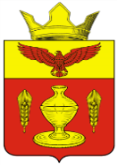 ВОЛГОГРАДСКАЯ ОБЛАСТЬПАЛЛАСОВСКИЙ МУНИЦИПАЛЬНЫЙ РАЙОНАДМИНИСТРАЦИЯ ГОНЧАРОВСКОГО СЕЛЬСКОГО ПОСЕЛЕНИЯПОСТАНОВЛЕНИЕ«30» декабря .2020 года                           п. Золотари                               № 101«Об утверждении ведомственной целевой программы «Профилактика терроризма и экстремизма на территории Гончаровского сельского поселения на 2020-2023 годы»В соответствии с Федеральным законом «О противодействии экстремистской деятельности» от 25 июля 2002 г. № 114-ФЗ, Федеральным законом от 06.03.2006 № 35-ФЗ «О противодействии терроризму», Указом Президента Российской Федерации от 19.12.2012 № 1666 «О Стратегии государственной национальной политики Российской Федерации на период до 2025 года» руководствуясь Уставом Гончаровского сельского поселения, администрация Гончаровского сельского поселения ПОСТАНОВЛЯЕТ:Утвердить ведомственную целевую программу «Профилактика терроризма и экстремизма на территории Гончаровского сельского поселения на 2020-2023 годы».Отменить Постановление № 48 от 26.05.2020года «Об утверждении ведомственной целевой программы «Профилактика терроризма и экстремизма на территории Гончаровского сельского поселения на 2020-2023 годы»   3.    Контроль за исполнением настоящего Постановления оставляю за собой.   4. Настоящее Постановление вступает в силу с момента официального опубликования (обнародования). Глава Гончаровскогосельского поселения                                                      С.Г. НургазиевРег: № 101/2020Приложениек постановлению администрацииГончаровского сельского поселения                                                                     от 30.12.2020  № 101Паспорт ведомственной целевой программы «Профилактика терроризма и экстремизма на территории Гончаровского сельского поселения на 2020-2023 годы»Характеристика проблемы	Разработка программы «Профилактика терроризма и экстремизма на территории Гончаровского сельского поселения на 2020-2023 годы» (далее – Программа) вызвана необходимостью выработки системного, комплексного подхода к решению проблемы профилактики экстремизма и терроризма на территории Гончаровского сельского поселения.Программа мероприятий по профилактике терроризма и экстремизма на территории Гончаровского сельского поселения является важнейшим направлением реализации принципов целенаправленной, последовательной работы по консолидации общественно-политических сил, национально-культурных, культурных и религиозных организаций и безопасности граждан.Экстремизм, терроризм и преступность представляют реальную угрозу общественной безопасности, подрывают авторитет органов местного самоуправления и оказывают негативное влияние на все сферы общественной жизни. Их проявления вызывают социальную напряженность, влекут затраты населения, организаций и предприятий на ликвидацию прямого и косвенного ущерба от преступных деяний.	В Гончаровском сельском поселении накоплен положительный опыт по сохранению межнационального мира и согласия, активно ведется работа по искоренению рисков экстремизма в начальной стадии, повышению толерантности населения и преодоления этносоциальных и религиозных противоречий.В условиях развития современного общества особого внимания требует профилактика терроризма и экстремизма в молодёжной среде. Это вызвано как социально-экономическими, так и этнорелигиозными факторами. Необходимо сформировать у молодёжи позитивные установки в отношении представителей всех этнических групп, проживающих на территории  Гончаровского сельского поселения, повысить уровень межэтнической и межконфессиональной толерантности, предотвратить формирование экстремистских молодёжных объединений на почве этнической или конфессиональной вражды.Наиболее подвержены угрозам экстремистской и террористической деятельности муниципальные учреждения социальной сферы.Наиболее эффективно реализовать полномочия органов местного самоуправления, направленные на осуществление мер по противодействию и профилактике терроризма и экстремизма на территории Гончаровского сельского поселения, возможно в рамках ведомственной целевой программы.Реализация программы призвана усилить действие уже предпринятых мер по профилактике терроризма и экстремизма, устранению причин и условий, способствующих их проявлению, а также систематизировать методы процесса формирования толерантного сознания и поведения жителей Гончаровского сельского поселения.Основные цели, задачи, сроки и этапы реализации программы	Главная цель программы – реализация государственной политики Российской Федерации в области профилактики терроризма и экстремизма на территории Гончаровского сельского поселения путём совершенствования системы профилактических мер антитеррористической, противоэкстремистской направленности, формирования толерантной среды на основе ценностей многонационального российского общества, принципов соблюдения прав и свобод человека.	Задачи программы:       - Организация взаимодействия с политическими партиями, национальными, религиозными, ветеранскими и иными общественными объединениями, действующими на территории Гончаровского сельского поселения в целях профилактики терроризма и экстремизма;осуществление мероприятий по профилактике терроризма и экстремизма в сферах межнациональных и межрелигиозных отношений, образования, культуры, физической культуры, спорта, в социальной, молодёжной и информационной политике, в сфере обеспечения общественного правопорядка.        Сроки реализации основных мероприятий осуществляются согласно приложению № 1 к настоящей Программе на 2020-2023 годы.Перечень и описание программных мероприятийПеречень программных мероприятий ведомственной целевой программы «Профилактика терроризма и экстремизма на территории Гончаровского сельского поселения на 2020-2023 годы» приведен в приложении №1.Раздел 4. Ожидаемые результаты реализации программыВ результате реализации мероприятий Программы планируется:сведение к минимуму причин и условий, которые могут привести к совершению террористических актов на территории Гончаровского сельского поселения;усиление контроля за соблюдением миграционных правил и режима регистрации иностранными гражданами;гармонизация межнациональных отношений, повышение уровня этносоциальной комфортности;распространение культуры интернационализма, согласия, национальной и религиозной терпимости в среде учащихся общеобразовательного учебного заведения Гончаровского сельского поселения;укрепление в молодёжной среде атмосферы межэтнического согласия и толерантности;недопущение создания и деятельности националистических экстремистских молодёжных группировок;повышение уровня организованности и бдительности населения в области противодействия террористической угрозе.Раздел 5. Ресурсное обеспечение программыДля реализации мероприятий программы необходимо в течение 2020-2023 годов использование финансовых затрат в объёме 0,00 тыс. рублей,в том числе  в 2020 году – 0,00 тыс. рублей, в 2021 году – 0,00 тыс. рублей, в 2022 году – 0,00 тыс. рублей, в 2023 г. – 0,00 тыс. рублей.Источниками финансирования Программы являются средства местного бюджета  Гончаровского сельского поселения на соответствующий финансовый год.КОНТРОЛЬ ЗА ХОДОМ РЕАЛИЗАЦИИ ПРОГРАММЫКонтроль за ходом реализации Программы осуществляется  Главой Гончаровского  сельского поселения.Для системного осуществления контроля за ходом выполнения программы и подготовки информации главе сельского поселения об исполнении программы  исполнитель ежеквартально до 20-го числа месяца, следующего за отчетным кварталом, представляет по утвержденной форме согласно приложению № 2 отчет о ходе реализации программы.Приложение 1 к ведомственной целевой программеПеречень мероприятий ведомственной целевой программы «Профилактика терроризма и экстремизма на территории Гончаровского  сельского поселения на 2020-2023 годы»Приложение 2к ведомственной целевой программеОТЧЕТО ходе реализации ведомственной целевой Программы «Профилактика терроризма и экстремизма на территории Гончаровского сельского поселения на 2020-2023 годы»за _________________________________(отчетный период)Ответственный исполнитель программыАдминистрация Гончаровского сельского поселения Палласовского муниципального района Волгоградской областиЦели программыРеализация государственной политики Российской Федерации в области профилактики терроризма и экстремизма на территории Гончаровского сельского поселения путём совершенствования системы профилактических мер антитеррористической, противоэкстремистской направленности, формирования толерантной среды на основе ценностей многонационального российского общества, принципов соблюдения прав и свобод человекаЗадачи программыОрганизация взаимодействия с политическими партиями, национальными, религиозными, ветеранскими и иными общественными объединениями, действующими на территории Гончаровского сельского поселения в целях профилактики терроризма и экстремизма;осуществление мероприятий по профилактике терроризма и экстремизма в сферах межнациональных и межрелигиозных отношений, образования, культуры, физической культуры, спорта, в социальной, молодёжной и информационной политике, в сфере обеспечения общественного правопорядка-поддержание межконфессионального мира и согласия в Гончаровском сельском поселении;Основные мероприятия программыпроведение заседаний АТК;организация и проведение профилактических рейдов в места массового отдыха и скопления молодёжи с целью выявления экстремистки настроенных лиц;проведение рейдов, направленных на предупреждение террористических угроз и экстремистских проявлений, нарушений миграционных правил и режима регистрации, правонарушений со стороны иностранных граждан и лиц без гражданства, а также в их отношении;проведение в образовательном учреждении бесед по вопросам профилактики терроризма и экстремизма и разъяснению действующего законодательства в этих сферах;организация взаимодействия с представителями духовенства, профсоюзных, ветеранских организаций, СМИ, правоохранительных органов по выработке совместных мер по противодействию межнациональной и религиозной розни;проведение в образовательных учреждениях инструктажей, классных часов, родительских собраний по воспитанию у учащихся интернационализма, толерантности;организация и проведение тематических мероприятий, направленных на профилактику терроризма, приуроченных ко Дню солидарности в борьбе с терроризмом;информирование населения по вопросам противодействия терроризму и экстремизму, поведения в чрезвычайных ситуациях, опубликованных в СМИ;разработка, изготовление и распространение в местах массового пребывания людей информационных материалов (листовок, памяток) по вопросам противодействия терроризму и экстремизму, памяток для мигрантов по соблюдению общепринятых правил и норм поведения;  - Организация и проведение мероприятий, способствующих развитию межнационального и межконфессионального диалога, направленных на совершенствование взаимодействия органов местного самоуправления, общественных и религиозных организаций Гончаровского сельского поселения  в целях исключения возможности возникновения конфликтных ситуаций;   - Целевые показатели (индикаторы) программы- увеличение количества проведенных  в Гончаровском сельском поселении мероприятий по профилактике терроризма и экстремизма;увеличение количества мероприятий, направленных на повышение уровня межведомственного взаимодействия;информирование населения в сфере профилактики экстремизма и терроризма (изготовление памяток, листовок).Ожидаемые результаты реализации программысведение к минимуму причин и условий, которые могут привести к совершению террористических актов на территории Гончаровского сельского поселения;усиление контроля за соблюдением миграционных правил и режима регистрации иностранными гражданами;гармонизация межнациональных отношений, повышение уровня этносоциальной комфортности;распространение культуры интернационализма, согласия, национальной и религиозной терпимости в среде учащихся общеобразовательного учебного учреждения;укрепление в молодёжной среде атмосферы межэтнического согласия и толерантностинедопущение создания и деятельности националистических экстремистских молодёжных группировок;повышение уровня организованности и бдительности населения в области противодействия террористической угрозе.Этапы и сроки реализации программыс 2020 по 2023 годаОбъёмы и источники финансирования программыФинансирование Программы осуществляется из средств местного бюджета2020 г. – __0__тыс. рублей2021 г. – __0___тыс. рублей2022 г. –__0__тыс. рублей2023 г. –__0__тыс. рублей№ п/пНаименование мероприятияСрок исполненияИсточники финансирования         Затраты по годам в тыс. руб.         Затраты по годам в тыс. руб.         Затраты по годам в тыс. руб.Ответственный исполнитель№ п/пНаименование мероприятияСрок исполненияИсточники финансирования2020-20212021-20222022-2023Ответственный исполнитель123456781Проведение заседаний АТК ежеквартально–0,000,000,00Глава Гончаровского сельского поселения2Организация и проведение профилактических рейдов в места массового отдыха и скопления молодёжи с целью выявления экстремистски настроенных лиц.в течении года–0,000,000,00Глава Гончаровского сельского поселения,  Специалист Администрации Гончаровского сельского поселения Нургазиев С.Г.3Проведение рейдов, направленных на предупреждение террористических угроз и экстремистских проявлений, нарушений миграционных правил и режима регистрации, правонарушений со стороны иностранных граждан и лиц без гражданства, а также в их отношении.в течении года-0,000,000,00Специалист Администрации Гончаровского сельского поселения Дудников М.В.4Реализация комплекса мер по обеспечению охраны порядка при проведении массовых мероприятий.в течении года-0,000,000,00Специалист Администрации Гончаровского сельского поселения Бубуёк С.А.5Проведение в общеобразовательном учебном учреждении  бесед по вопросам профилактики терроризма и экстремизма и разъяснению действующего законодательства в этих сферах.2 раза в год-0,000,000,00Специалист Администрации Гончаровского сельского поселения Бубуёк С.А.6Организация взаимодействия с представителями духовенства, профсоюзных, организаций, СМИ, правоохранительных органов по выработке совместных мер по противодействию межнациональной и религиозной розни.2 раза в год-0,000,000,00Глава Гончаровского сельского поселения7Проведение мероприятий, посвященных Дню Победы, Дню России, Дню народного единства.В течении года-0,000,000,00Глава Гончаровского сельского поселения8Выявление фактов распространения экстремистской литературы2 раза в год-0,000,000,00Специалист Администрации Гончаровского сельского поселения Дудников М.В.9Разработка информационных материалов (листовок, памяток) по вопросам противодействия терроризму и экстремизму.в течении года–0,000,000,00Специалист Администрации Гончаровского сельского поселения Бубуёк С.А.10Изготовление и распространение в местах массового пребывания людей информационных материалов (листовок, памяток) по вопросам противодействия терроризму и экстремизмув течении года–0,000,000,00Специалист Администрации Гончаровского сельского поселения Бубуёк С.А.11Приобретение плакатов по тематике профилактики терроризма и экстремизмав течении года-0,000,000,0012Рассмотрение вопросов профилактики экстремизма на заседаниях комиссии по деламнесовершеннолетних и защите их прав при Администрации Гончаровского сельского поселенияВторой квартал–0,000,000,00Глава Гончаровского сельского поселения, Специалист Администрации Гончаровского сельского поселения Бубуёк С.А.13Оказание содействия официально зарегистрированным общественным и религиозным организациям в реализации культурно-просветительских программ, социально-ориентированной деятельности, в подготовке и проведении совместных мероприятий, направленных на развитие межнационального и межконфессионального диалога и сотрудничества.По мере необходимости -0,000,000,00Глава Гончаровского сельского поселения, Специалист Администрации Гончаровского сельского поселения Бубуёк С.А.14Организация и проведение мероприятий, способствующих развитию межнационального и межконфессионального диалога, направленных на совершенствование взаимодействия органов местного самоуправления, общественных и религиозных организаций Гончаровского сельского поселения  в целях исключения возможности возникновения конфликтных ситуаций.2 раза в год-0,000,000,00Глава Гончаровского сельского поселения, Специалист Администрации Гончаровского сельского поселения Бубуёк С.А.                                                                                                                     Всего:_____0,0_т.р.Итого по программе  _0,0 т.р. Итого по программе  _0,0 т.р. тыс. рублейтыс. рублейтыс. рублейтыс. рублейтыс. рублейтыс. рублейтыс. рублейтыс. рублейтыс. рублейтыс. рублейтыс. рублейтыс. рублейтыс. рублейтыс. рублейтыс. рублейтыс. рублейтыс. рублейтыс. рублейтыс. рублейN п/пМероприятие*Объем финансирования, предусмотренный программой на текущий годОбъем финансирования, предусмотренный программой на текущий годОбъем финансирования, предусмотренный программой на текущий годОбъем финансирования, предусмотренный программой на текущий годОбъем финансирования, предусмотренный программой на текущий годОбъем финансирования, предусмотренный программой на текущий годУтвержденный плановый объем финансирования на текущий годУтвержденный плановый объем финансирования на текущий годУтвержденный плановый объем финансирования на текущий годУтвержденный плановый объем финансирования на текущий годУтвержденный плановый объем финансирования на текущий годУтвержденный плановый объем финансирования на текущий годОбъем фактического финансирования за отчетный периодОбъем фактического финансирования за отчетный периодОбъем фактического финансирования за отчетный периодОбъем фактического финансирования за отчетный периодПримечание**N п/пМероприятие*всеговсегов том числе:в том числе:в том числе:в том числе:всеговсегов том числе:в том числе:в том числе:в том числе:всегов том числе:в том числе:в том числе:Примечание**N п/пМероприятие*всеговсегобюджет поселениябюджет поселениявнебюджетные источникивнебюджетные источникивсеговсегобюджет поселениябюджет поселениявнебюджетные источникивнебюджетные источникивсегобюджет поселениявнебюджетные источникивнебюджетные источникиПримечание**12334455667788910111112Раздел 1Раздел 1Раздел 1Раздел 1Раздел 1Раздел 1Раздел 1Раздел 1Раздел 1Раздел 1Раздел 1Раздел 1Раздел 1Раздел 1Раздел 1Раздел 1Раздел 1Раздел 1Раздел 11.1....Итого по разделуИтого по разделуИтого по разделуРаздел ...Раздел ...Раздел ...Раздел ...Раздел ...Раздел ...Раздел ...Раздел ...Раздел ...Раздел ...Раздел ...Раздел ...Раздел ...Раздел ...Раздел ...Раздел ...Раздел ...Раздел ...Раздел ......Итого по разделуИтого по разделуИтого по разделуИтого за отчетный периодИтого за отчетный периодИтого за отчетный период